Name of Journal: World Journal of Clinical CasesManuscript NO: 70347Manuscript Type: CASE REPORTPrimitive neuroectodermal tumor of the prostate in a 58-year-old man: A case reportTian DW et al. PNET of the prostateDa-Wei Tian, Xiao-Chun Wang, Hui Zhang, Yan TanDa-Wei Tian, College of Medical Imaging, Shanxi Medical University, Taiyuan 030001, Shanxi Province, ChinaXiao-Chun Wang, Hui Zhang, Yan Tan, Department of Radiology, The First Hospital of Shanxi Medical University, Taiyuan 030001, Shanxi Province, ChinaAuthor contributions: Tian DW reviewed the literature and contributed to manuscript drafting; Wang XC interpreted the imaging findings and contributed to manuscript drafting; Zhang H and Tan Y revised the manuscript.Supported by National Natural Science Foundation of China, Nos. 81971593, 81771824, 81971592, and 82071893; and Fund Program for the Scientific Activities of Selected Returned Overseas Professionals in Shanxi Province, No. 20200003.Corresponding author: Yan Tan, MD, Professor, Department of Radiology, The First Hospital of Shanxi Medical University, No. 85 Jiefang South Road, Taiyuan 030001, Shanxi Province, China. tanyan123456@sina.comReceived: July 30, 2021Revised: November 2, 2021Accepted: March 14, 2022Published online: May 6, 2022AbstractBACKGROUNDPrimitive neuroectodermal tumor (PNET), especially located in the prostate, is a rare tumor that mainly occurs in young men. Bladder or rectum invasion and distant metastasis are strongly associated with a poor prognosis. Combination therapy, including radical surgery, adjuvant chemotherapy, and radiotherapy, is available. We present a case of prostatic PNET and a review of 17 cases identified in the literature.CASE SUMMARYA 58-year-old man was admitted complaining of dysuria for 2 years. Computed tomography and magnetic resonance imaging showed a large cystic-solid mass in the pelvic cavity compressing the surrounding bladder and rectum. The mass was iso- to hyperintense on T1-weighted imaging (WI) and heterogeneously hyperintense on T2WI. Cystic degeneration and necrosis were seen in the tumor, and solid tissues within the mass enhanced on contrast-enhanced scan. The patient underwent robot-assisted laparoscopic pelvic tumor resection. Histologically, the presence of many small round cells that were positive for expression of CD99, vimentin, and synaptophysin established the diagnosis of PNET in the prostate after surgery. The patient underwent adjuvant chemotherapy. During 34 mo of follow-up, the patient had no signs or symptoms of recurrence or residual disease.CONCLUSIONWe present the case of the oldest prostatic PNET patient, who has a good prognosis. This illustrates how older men with prostatic PNET may also benefit from the combination therapy, like younger adults, and achieve a long-term survival. As always, PNET should be considered in the differential diagnosis of aggressive prostatic tumors in young men.Key Words: Primitive neuroectodermal tumor; Prostate; Combination therapy; Magnetic resonance imaging; CD99; Case report©The Author(s) 2022. Published by Baishideng Publishing Group Inc. All rights reserved.Citation: Tian DW, Wang XC, Zhang H, Tan Y. Primitive neuroectodermal tumor of the prostate in a 58-year-old man: A case report. World J Clin Cases 2022; 10(13): 4145-4152URL: https://www.wjgnet.com/2307-8960/full/v10/i13/4145.htmDOI: https://dx.doi.org/10.12998/wjcc.v10.i13.4145Core Tip: Prostatic primitive neuroectodermal tumors (PNETs) are usually malignant and occur in young men (median age: 29 years; range: 20 to 58 years) with predominant complaints of dysuria, often with normal prostate specific antigen levels. Prostatic PNETs may invade adjacent organs, including the bladder, rectum, and seminal vesicles, and are prone to distant metastases. Forty-four percent of patients develop metastases, most commonly (75%) in the lung. CD99 is the most accepted immunohistochemical marker for prostatic PNETs. Almost all patients receive chemotherapy. Despite combination therapy, including surgery, chemotherapy, and radiotherapy, the median survival of the patients remains unsatisfactory at 13 mo.INTRODUCTIONPrimitive neuroectodermal tumor (PNET) is an extremely rare neural crest tumor with a poor prognosis that mainly affects children and adolescents. The clinical, morphological, and immunophenotypic characteristics of PNET are similar to Ewing’s sarcoma, and the two are thought to be related. Histologically, PNET is characterized by small round and oval cells. CD99, an antigen encoded by the Mic-2 gene, is present on the surface of most PNET cells, and therefore represents a useful diagnostic marker for PNET[1]. PNET is divided into central PNET and peripheral PNET according to its location. Peripheral PNETs have occurred in the kidney, bladder, prostate, and adrenal gland, often revealing an infiltrative mass with an ill-defined and necrotic region on imaging[2]. PNET of the prostate is extremely rare, with significant malignant potential. We here present the oldest prostatic PNET patient reported to date. Clinicopathological features of 18 cases reported since 2003, including ours, are reviewed.CASE PRESENTATIONChief complaintsA 58-year-old man presented with a 2-year history of dysuria without obvious inducement.History of present illnessThe patient had dysuria without obvious cause accompanied by urinary hesitancy, which was progressively worsening. The pelvic ultrasound showed a cystic-solid mass. During 3 mo before admission, the patient had also presented with constipation and occasional pain.History of past illnessThe patient had no prior urologic history or significant medical history.Personal and family historyThere was no personal or family history. Physical examinationThe examination revealed a softly distended tympanitic abdomen with tenderness near the pubic symphysis.Laboratory examinationsThe serum prostate specific antigen (PSA) level was 0.82 ng/mL, the cytokeratin-19 fragment level was 6.79 ng/mL, and the other tumor markers including neuron specific enolase (NSE), alpha fetoprotein, carcinoembryonic antigen, and carbohydrate antigen 199 were all within normal ranges.Imaging examinationsContrast-enhanced computed tomography (CT) showed a mass between the bladder and rectum with cystic and necrotic components and heterogeneous enhancement (Figure 1A). Magnetic resonance imaging (MRI) of the pelvis confirmed a large cystic-solid mass measuring 10.7 cm × 10.8 cm × 8.1 cm near the prostate and compressing the rectum and bladder (Figure 1B-H). The lesion appeared isointense to slightly hyperintense on T1-weighted imaging (WI) and was heterogeneously hyperintense on T2WI. The solid portion of the tumor was hyperintense on diffusion-WI and correspondingly hypointense on the apparent diffusion coefficient maps. The mass showed prominent heterogeneous enhancement in the arterial phase and continuous enhancement in the venous and delayed phases. These findings initially suggested prostatic cystadenoma. However, prostate cancer could not be excluded considering the patient's age. At repeat CT examination 2 mo after surgery and the first cycle of chemotherapy, there was no evidence of residual or recurrent tumor (Figure 2).FINAL DIAGNOSISThe final diagnosis was prostatic PNET with cystic degeneration. Histopathology of the surgical specimens showed strongly staining small round cells (Figure 3A). Immunohistochemistry analysis showed strong positivity for CD99 and positivity for vimentin and synaptophysin (Figure 3B-D).TREATMENTThe patient underwent robot-assisted laparoscopic resection. An insufflation needle was inserted from the edge of the umbilicus and a longitudinal incision of about 1 cm was made at 2 cm from the upper edge of the umbilicus. A large cystic-solid mass was observed in the rectum and bladder space which adhesions to the surrounding prostate and rectum. The neoplasm had a vascularized appearance. The cystic fluid was extracted with an aspirator and the tumor was removed gradually and completely. The resected cystic-solid tumor measured about 8 cm × 7 cm. Histological examination and immunohistochemical staining ultimately confirmed the PNET. After surgery, the patient received adjuvant chemotherapy based on an alternating VEC (vincristine, etoposide, carboplatin) and IE (ifosfamide, etoposide) regimen. Chemotherapy was repeated every 3 wk for up to six cycles as tolerated.OUTCOME AND FOLLOW-UPThere was complete remission of the tumor after radical surgery and chemotherapy. At the most recent follow-up visit (34 mo), the patient was alive and well, and there was no recurrence.DISCUSSIONPNET is an extremely rare malignancy that is aggressive and has a poor prognosis[3]. In 2003, Colecchia et al[1] were the first to report PNET of the prostate, and besides the present case, only 17 cases of prostatic PNET have been reported to date. We review 18 cases including ours and summarize the clinicopathological features in Table 1.In the published cases, the patients were mainly young adults (median age: 29 years; range: 20 to 58 years). Our 58-year-old patient is the oldest patient described thus far. Patients with prostatic PNET may present with dysuria, hematuria, pelvic discomfort, constipation, and hematochezia[3-5]. In these 18 cases, ten (56%) had dysuria, six (33%) were accompanied with pelvic discomfort or pain, and three (17%) presented with hematuria. Prostatic PNET should be suspected when young men present with dysuria. Although PSA is an essential serum marker for the diagnosis of prostate cancer, with a positive detection rate reaching 82%[6], the PSA values in all 18 patients with prostatic PNET were within normal limits (0 to 4 ng/mL). Approximately 44% of patients had distant metastases, with the lung as the most common site, accounting for 75% of all metastases, followed by the bone (25%), liver (12.5%), and meninges (12.5%). Distant metastasis is known as the most unfavorable prognostic factor for Ewing's sarcoma[7]. Therefore, the search for metastasis must be emphasized in patients with prostatic PNET as the early detection of metastasis is crucial.Imaging examination is beneficial in diagnosis, clarifying the internal structure, and assessing local invasion and distant metastasis. In 14 cases, including ours, the average size of the tumor was 8.5 cm (range: 2.6 to 14.4 cm). PNET of the prostate has been described as an ill-defined aggressive soft tissue mass with hemorrhage, necrosis, and cystic degeneration; as a multilobulated mass with heterogeneous enhancement; and as a mass replacing the prostate on CT and MRI[8,9]. MRI generally shows the lesion to be hypointense on T1WI and iso- to hyperintense on T2WI, and contrast-enhanced T1WI shows heterogeneous enhancement[8,10-12]. MRI is sensitive to evaluate local tumor invasion. In nine reported cases, there was compression or involvement of the bladder; five of these had distant metastases[5,8,13-15]. There was compression or involvement of the rectum in six cases, two of which had metastases to distant sites[8,15]. Four tumors were in close association with seminal vesicles but without metastases[5,8,16,17]. Additionally, there was one lesion that invaded the left ureter and bladder with bilateral hydroureteronephrosis[16]. In general, the imaging examination is useful to identify the relationship with adjacent tissues and distant metastasis, but preoperative diagnosis based on imaging alone is challenging. The final diagnosis of a PNET involving the prostate relies on histopathological features. Under the light microscope, PNET is a mass of undifferentiated small round cells, which are arranged closely in a flaky, lobulated, or nest-like pattern. The characteristic small round cells of PNET are reactive to anti-CD99 antibody (Mic-2), and more than 90% of PNETs have demonstrated a translocation between the long arms of chromosomes 11 and 22, and are positive for the EWS-FLI1 fusion gene[18]. The translocation can be confirmed by molecular techniques such as fluorescence in situ hybridization and reverse transcriptase-polymerase chain reaction[4]. At present, the diagnosis scheme proposed by Schmidt et al[19] has been extensively adopted, including the presence of Homer-Wright rosettes and/or the expression of at least two neural markers. Among 18 cases of prostatic PNET, 89% were immunohistochemically positive for CD99, 44% for vimentin, 28% for synaptophysin, 28% for CD56, and 22% for NSE. Molecular analyses in eight cases showed translocations of the chromosomes or EWSR1/FLI1 fusion. However, molecular techniques were not used to detect chromosomal translocations in our case. Identification of translocation may be crucial, as some translocation types are associated with a poor prognosis.Combinations of surgery, chemotherapy, and radiotherapy can form an effective treatment strategy for prostatic PNET. The commonly recommended chemotherapy drugs include vincristine, doxorubicin, cyclophosphamide, etoposide, and ifosfamide[18,20]. In the 18 cases that we summarize, adjuvant or neoadjuvant chemotherapy was administered in all cases of prostatic PNET except for one case without detailed treatment strategy. In two cases in the literature, the patients underwent radical surgery combined with chemotherapy and radiotherapy[1,21]. Our patient and five others were treated by radical surgery combined with chemotherapy[5,8,12,22,23], four patients received chemotherapy alone[3,4,14,16], and in other cases, the patients adopted single radical resection or chemoradiotherapy. Although standard treatment has not been established, a multimodal approach is recommended. Follow-up information was available for 13 patients and our case. In general, during an average follow-up period of approximately 18 mo (median period: 13 mo; range: 2 to 84 mo), patients with combination therapy had longer survival than patients with monotherapy.CONCLUSIONPNET of the prostate shows aggressive biological behavior and is often overlooked in the differential diagnosis due to its rare occurrence. It should be considered in young men with the complaint of dysuria to contribute to early diagnosis. The appropriate therapeutic schedule is radical surgery as early as possible, and combined chemotherapy or radiotherapy, which could be helpful to improve prognosis. Further studies and longer-term follow-up await.ACKNOWLEDGEMENTSWe thank the pathology department of The First Hospital of Shanxi Medical University for providing pathological information and the assistance of the patient.REFERENCES1 Colecchia M, Dagrada G, Poliani PL, Messina A, Pilotti S. Primary primitive peripheral neuroectodermal tumor of the prostate. Immunophenotypic and molecular study of a case. Arch Pathol Lab Med 2003; 127: e190-e193 [PMID: 12683899 DOI: 10.5858/2003-127-e190-PPPNTO]2 Gupta P, Hari S, Thulkar S. Imaging spectrum of peripheral primitive neuroectodermal tumours. Singapore Med J 2013; 54: 463-462 [PMID: 24005454 DOI: 10.11622/smedj.2013155]3 Shibuya T, Mori K, Sumino Y, Sato F, Mimata H. Rapidly progressive primitive neuroectodermal tumor of the prostate: A case report and review of the literature. Oncol Lett 2015; 9: 634-636 [PMID: 25624891 DOI: 10.3892/ol.2014.2731]4 Al Haddabi I, Al Bahri M, Burney I. Cytokeratin-positive primitive neuroectodermal tumor of the prostate: case report and review of literature. Indian J Pathol Microbiol 2012; 55: 569-571 [PMID: 23455810 DOI: 10.4103/0377-4929.107826]5 Wu T, Jin T, Luo D, Chen L, Li X. Ewing's sarcoma/primitive neuroectodermal tumour of the prostate: A case report and literature review. Can Urol Assoc J 2013; 7: E458-E459 [PMID: 23826070 DOI: 10.5489/cuaj.1393]6 Catalona WJ, Richie JP, Ahmann FR, Hudson MA, Scardino PT, Flanigan RC, DeKernion JB, Ratliff TL, Kavoussi LR, Dalkin BL, Waters WB, MacFarlane MT, Southwick PC. Comparison of Digital Rectal Examination and Serum Prostate Specific Antigen in the Early Detection of Prostate Cancer: Results of a Multicenter Clinical Trial of 6,630 Men. J Urol 2017; 197: S200-S207 [PMID: 28012755 DOI: 10.1016/j.juro.2016.10.073]7 Subbiah V, Anderson P, Lazar AJ, Burdett E, Raymond K, Ludwig JA. Ewing's sarcoma: standard and experimental treatment options. Curr Treat Options Oncol 2009; 10: 126-140 [PMID: 19533369 DOI: 10.1007/s11864-009-0104-6]8 Kord Valeshabad A, Choi P, Dababo N, Shamim E, Alsadi A, Xie KL. Metastatic Primitive Neuroectodermal Tumor of the Prostate: A Case Report and Review of the Literature. Clin Genitourin Cancer 2018; 16: e343-e347 [PMID: 29239847 DOI: 10.1016/j.clgc.2017.10.023]9 Du TQ, Li X, Diao HR, Chen YZ, Yan Y, Zhao YX. Primitive Neuroectodermal Tumor of the Prostate with Notalgia and Paraplegia as the Initial Symptoms: A Case Report and Literature Review. J Adolesc Young Adult Oncol 2019; 8: 697-701 [PMID: 31314635 DOI: 10.1089/jayao.2019.0052]10 Thete N, Rastogi D, Arya S, Singh A, Rao P, Chandge A, Ramadwar M. Primitive neuroectodermal tumour of the prostate gland: ultrasound and MRI findings. Br J Radiol 2007; 80: e180-e183 [PMID: 17762052 DOI: 10.1259/bjr/57293350]11 Esch L, Barski D, Bug R, Otto T. Prostatic sarcoma of the Ewing family in a 33-year-old male - A case report and review of the literature. Asian J Urol 2016; 3: 103-106 [PMID: 29264173 DOI: 10.1016/j.ajur.2015.11.007]12 Borges da Ponte C, Leitão TP, Miranda M, Polido J, Alvim C, Fernandes I, Braga T, Pena B, de Almeida JM, Costa L, Dos Reis JP. Prostate Ewing Sarcoma/PNET: A case of long survival in a highly aggressive malignancy. Urology 2021; 154: e11-e12 [PMID: 34010676 DOI: 10.1016/j.urology.2021.05.006]13 Funahashi Y, Yoshino Y, Hattori R. Ewing's sarcoma/primitive neuroectodermal tumor of the prostate. Int J Urol 2009; 16: 769 [PMID: 19769660 DOI: 10.1111/j.1442-2042.2009.02339.x]14 Mohsin R, Hashmi A, Mubarak M, Sultan G, Shehzad A, Qayum A, Naqvi SA, Rizvi SA. Primitive neuroectodermal tumor/Ewing's sarcoma in adult uro-oncology: A case series from a developing country. Urol Ann 2011; 3: 103-107 [PMID: 21747604 DOI: 10.4103/0974-7796.82180]15 Teng L, Wei L, Li L, Xu Y, Chen Y, Cao Y, Wang W, Li C. Total pelvic exenteration and a new model of diversion for giant primitive neuroectodermal tumor of prostate: A case report and review of the literature. Asian J Urol 2020; 7: 181-185 [PMID: 32257813 DOI: 10.1016/j.ajur.2019.03.006]16 Kumar V, Khurana N, Rathi AK, Malhotra A, Sharma K, Abhishek A, Bahadur AK. Primitive neuroectodermal tumor of prostate. Indian J Pathol Microbiol 2008; 51: 386-388 [PMID: 18723965 DOI: 10.4103/0377-4929.42518]17 Liao C, Wu X, Wang X, Li H. Primitive neuroectodermal tumor of the prostate: Case report from China. J Cancer Res Ther 2015; 11: 668 [PMID: 26458691 DOI: 10.4103/0973-1482.140759]18 Bernstein M, Kovar H, Paulussen M, Randall RL, Schuck A, Teot LA, Juergens H. Ewing's sarcoma family of tumors: current management. Oncologist 2006; 11: 503-519 [PMID: 16720851 DOI: 10.1634/theoncologist.11-5-503]19 Schmidt D, Herrmann C, Jürgens H, Harms D. Malignant peripheral neuroectodermal tumor and its necessary distinction from Ewing's sarcoma. A report from the Kiel Pediatric Tumor Registry. Cancer 1991; 68: 2251-2259 [PMID: 1655208 DOI: 10.1002/1097-0142(19911115)68:10<2251::aid-cncr2820681025>3.0.co;2-x]20 Grier HE, Krailo MD, Tarbell NJ, Link MP, Fryer CJ, Pritchard DJ, Gebhardt MC, Dickman PS, Perlman EJ, Meyers PA, Donaldson SS, Moore S, Rausen AR, Vietti TJ, Miser JS. Addition of ifosfamide and etoposide to standard chemotherapy for Ewing's sarcoma and primitive neuroectodermal tumor of bone. N Engl J Med 2003; 348: 694-701 [PMID: 12594313 DOI: 10.1056/NEJMoa020890]21 Peyromaure M, Vieillefond A, Boucher E, De Pinieux G, Beuzeboc P, Debré B, Flam TA. Primitive neuroectodermal tumor of the prostate. J Urol 2003; 170: 182-183 [PMID: 12796679 DOI: 10.1097/01.ju.0000065880.06201.5c]22 Javanmard B, Fallah Karkan M, Yousefi MR, Ahadi M. Painless Gross Hematuria: A New Presentation of Primitive Neuroectodermal Tumor of the Prostate. Int J Cancer Manag 2019; 12: e86352 [DOI: 10.5812/ijcm.86352]23 Liu Y, Xu B. Primary Peripheral Primitive Neuroectodermal Tumor of the Prostate on 18F-DCFPyL PET/CT. Clin Nucl Med 2020; 45: e249-e251 [PMID: 32149795 DOI: 10.1097/RLU.0000000000002992]FootnotesInformed consent statement: Informed written consent was obtained from the patient for publication of this report and any accompanying images.Conflict-of-interest statement: The authors declare that they have no conflict of interest to disclose.CARE Checklist (2016) statement: The authors have read the CARE Checklist (2016), and the manuscript was prepared and revised according to the CARE Checklist (2016).Open-Access: This article is an open-access article that was selected by an in-house editor and fully peer-reviewed by external reviewers. It is distributed in accordance with the Creative Commons Attribution NonCommercial (CC BY-NC 4.0) license, which permits others to distribute, remix, adapt, build upon this work non-commercially, and license their derivative works on different terms, provided the original work is properly cited and the use is non-commercial. See: https://creativecommons.org/Licenses/by-nc/4.0/Provenance and peer review: Unsolicited article; Externally peer reviewed.Peer-review model: Single blindPeer-review started: July 30, 2021First decision: October 25, 2021Article in press: March 14, 2022Specialty type: Urology and nephrologyCountry/Territory of origin: ChinaPeer-review report’s scientific quality classificationGrade A (Excellent): 0Grade B (Very good): 0Grade C (Good): CGrade D (Fair): 0Grade E (Poor): 0P-Reviewer: Gokce E, Turkey S-Editor: Zhang H L-Editor: Wang TQ P-Editor: Zhang HFigure Legends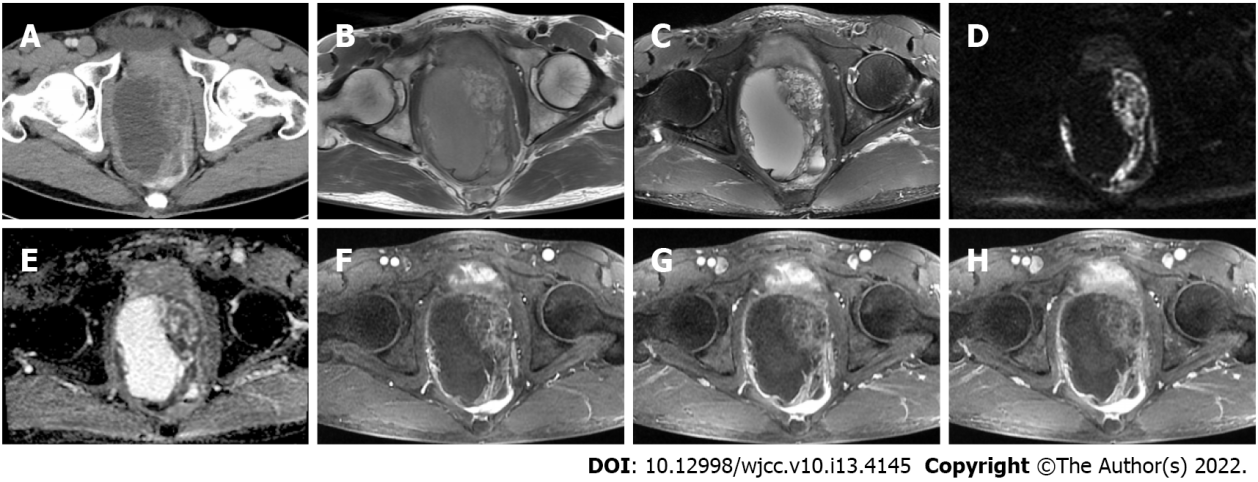 Figure 1 Preoperative pelvic imaging. A: Contrast-enhanced computed tomography shows a large, cystic-solid mass in the pelvis; B and C: At magnetic resonance imaging (MRI), the lesion near the prostate is isointense to slightly hyperintense on T1-weighted imaging (WI), with heterogeneous intensity on T2WI; D and E: There is heterogeneous hyperintensity on diffusion-WI with opposing hypointensity on the apparent diffusion coefficient maps; F-H: The solid part is enhanced during the arterial phase on contrast-enhanced MRI, with persistent enhancement in the venous and delayed phases. No enhancement is seen in the cystic part.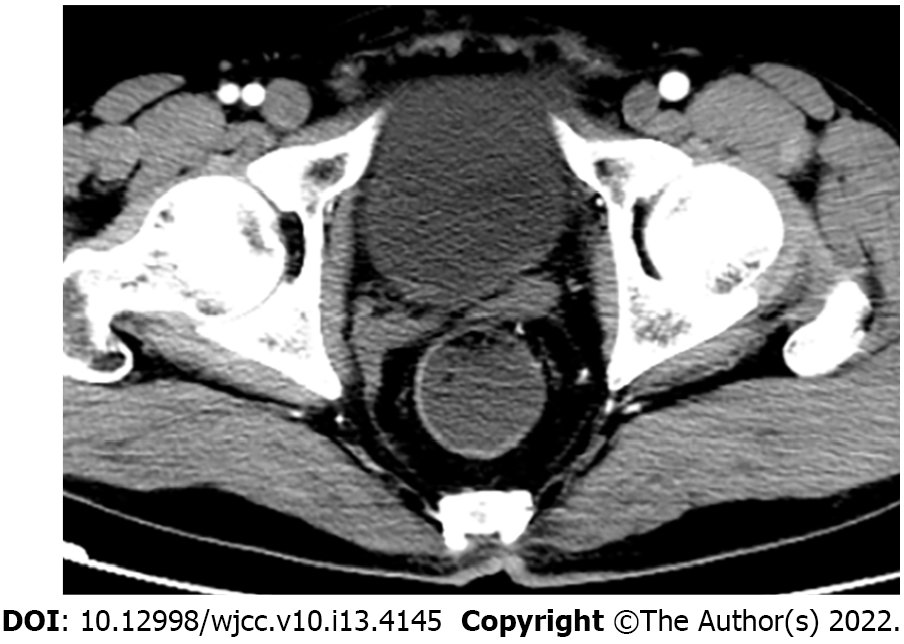 Figure 2 Post-operative contrast-enhanced pelvic computed tomography. Imaging after the first cycle of chemotherapy at 2 mo postoperatively shows no obvious signs of residual tumor or recurrence.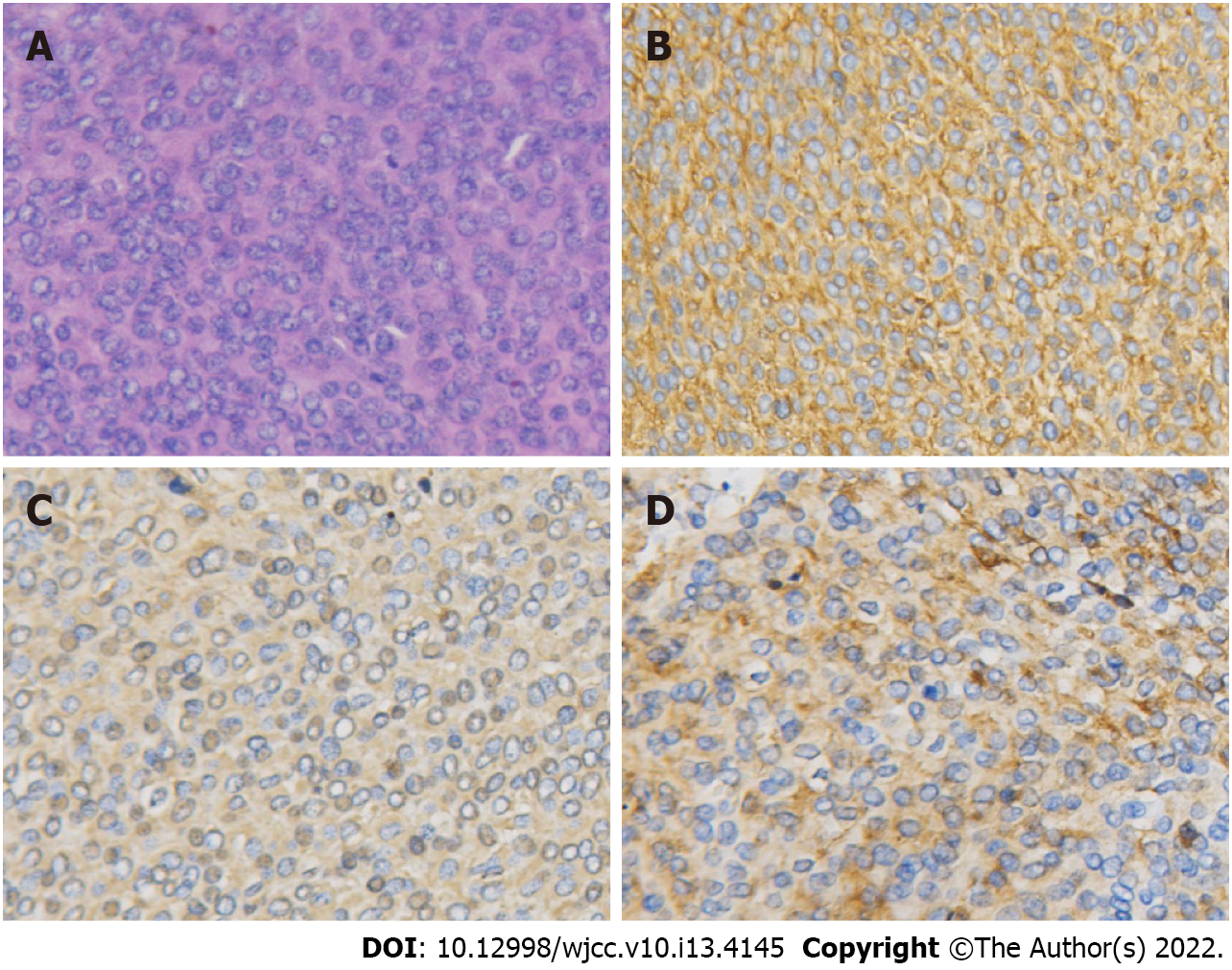 Figure 3 Hematoxylin-eosin and immunohistochemical staining. A: Hematoxylin-eosin staining reveals small round cells arranged closely in a flaky pattern (× 200); B: Immunohistochemical staining of the small round cells for CD99 shows strong positivity for this marker (× 200); C and D: Immunohistochemical staining for vimentin and synaptophysin is positive (× 200).Table 1 Reported 18 cases of primitive neuroectodermal tumor in the prostate: Demographics and clinical featuresNA: Not available; PSA: Prostate specific antigen; NSE: Neuron specific enolase; EWS: Ewing's sarcoma; N-CAM: Neural cell adhesion molecule; CT: Chemotherapy; RT: Radiotherapy; SR: Surgical resection.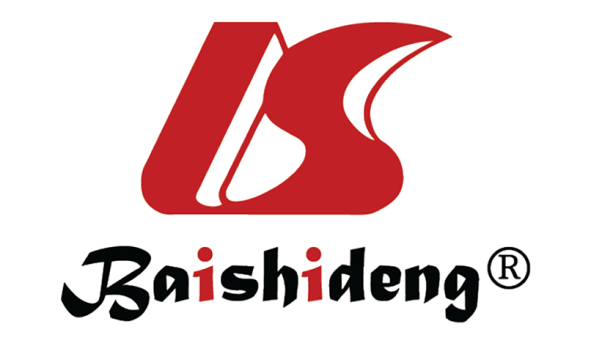 Published by Baishideng Publishing Group Inc7041 Koll Center Parkway, Suite 160, Pleasanton, CA 94566, USATelephone: +1-925-3991568E-mail: bpgoffice@wjgnet.comHelp Desk: https://www.f6publishing.com/helpdeskhttps://www.wjgnet.com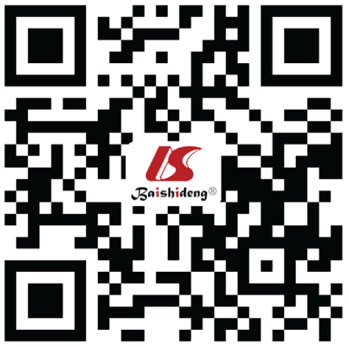 © 2022 Baishideng Publishing Group Inc. All rights reserved.No.Ref.AgeSymptomsPSA (ng/mL)Size (cm)Immunohistochemistry (positive)Molecular studiesTreatmentFollow-up (mo)Metastases1Colecchia et al[1], 200331NA2.067CD99, vimentin, NSE, synaptophysinEWS/FLI1 fusionCT, RT, SRNANA2Peyromaure et al[21], 200327Dysuria and pelvic discomfortNANACD99t (11; 22) (q24; q12)CT, SR, RT2+NA3Thete et al[10], 200726Dysuria and pelvic discomfort0.3NACD99(Mic-2)NANANANA4Kumar et al[16], 200825Burning micturition and dysuria0.886.7CD99, vimentin, S100, NSE, synaptophysinNACTNANA5Funahashi et al[13], 200920Gross hematuria and miction pain0.710CD99, NSE, CD56, MIB-1, p53t (11; 22) (q24; q12)SR10+Lung6Mohsin et al[14], 201129Burning micturition and urinary retention1.3NACD99NACT4Lung7Al Haddabi et al[4], 201224Dysuria, constipation, back pain, and pelvic discomfort0.710CD99, Bcl2, CK19, AE1/AE3, CK, vimentinRearrangement of chromosome 22CTNANo8Wu et al[5], 201329Difficult defecation and anus distention1.197.4CD99, Bcl-2NASR, CT12+Lung9Liao et al[17], 201549Frequent urination, dysuria, and pelvic discomfortNA7.1CD99, CD56, NSE, Ki-67NACT, RT24+No10Shibuya et al[3], 201523Dysuria and anal painNANAMIC-2, cytokeratin, vimentin, N-CAMTranslocation at chromosome 22q12CT4Bone, lung, meninge11Esch et al[11], 201633Pelvic pain, dysuria, and urgencyNA6CytokeratinEWSR1-geneSR12+No12Kord et al[8], 201838Abdominal pain, constipation, pain with defecation, and hematuriaNA14.4CD99EWSR1/FLI1 fusionCT, SR14Lung, liver, peritoneum13Du et al[9], 201939Notalgia and paraplegia1.072.6CD99, CD56, P63, vimentinNART, CT17Thoracic spine14Javanmard et al[22], 201937Painless gross hematuria1.078.6CD99, vimentin, BCL2, Ki67NASR, CT16Yes15Liu et al[23], 202040DysuriaNA11.2CD99, synaptophysin, CD56, vimentinFLI1SR, CT14+No16Teng et al[15], 202027Dysuria and dyschezia1.528.4CD99, CD56, desmin, vimentinNASR5Lung and peritoneum17da Ponte et al[12], 202129Pelvic discomfort and dysuria0.48.8CD99/MIC-2, synaptophysinEWS gene rearrangementCT, SR84+No18Present case58Dysuria, constipation, and pain with defecation0.8210.8CD99, vimentin, synaptophysinNASR, CT34+No